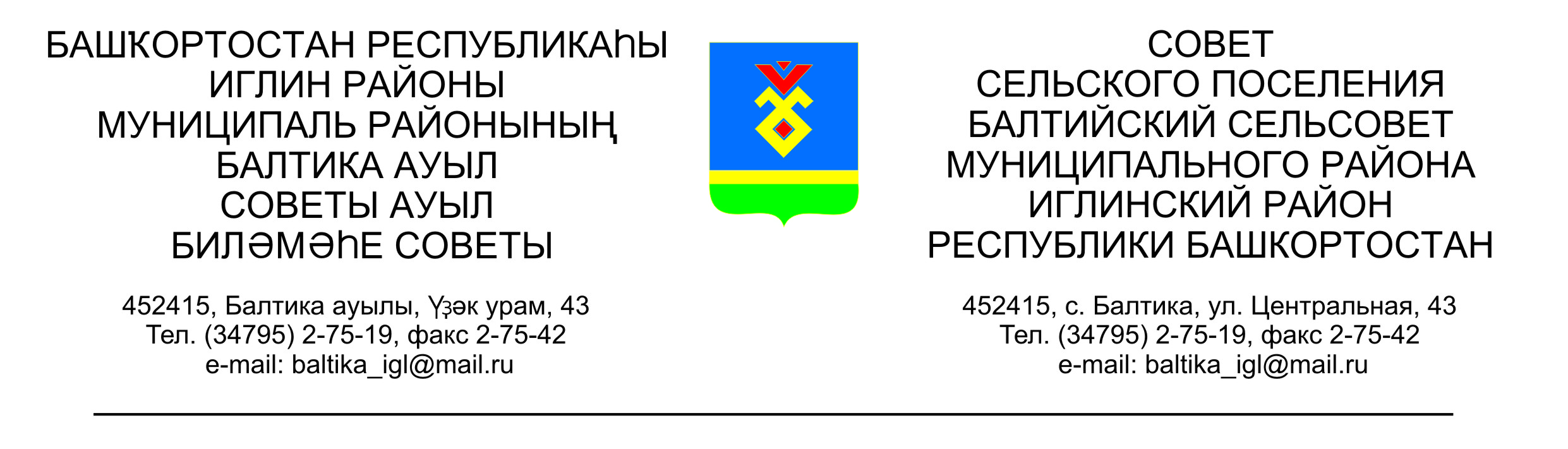 КАРАР										РЕШЕНИЕСовета сельского поселения Балтийский сельсовет муниципального района Иглинский район Республики БашкортостанОб отчете исполнения бюджета сельского поселения Балтийский сельсовет муниципального района Иглинский район Республики Башкортостан за 1 квартал 2017 года    Заслушав и обсудив об отчете исполнения бюджета сельского поселения Балтийский сельсовет муниципального района Иглинский район Республики Башкортостан за 1 квартал 2017 года Совет сельского поселения Балтийский сельсовет муниципального района Иглинский район Республики Башкортостан решил: Отчет об исполнении бюджета сельского поселения Балтийский сельсовет муниципального района Иглинский район Республики Башкортостан за 1 квартал 2017 года утвердить (согласно приложения № 1).Обнародовать отчет об исполнении бюджета сельского поселения Балтийский сельсовет муниципального района Иглинский район Республики Башкортостан на стенде информации в администрации сельского поселения Балтийский сельсовет.Контроль за исполнением настоящего решения возложить на постоянную комиссию по бюджету, налогам, вопросам муниципальной собственности (председатель  комиссии Кочубей С.В.)Глава сельского поселения                                             В.Н.Карунос05 апреля 2017 г№ 204       Приложение №1       Приложение №1       Приложение №1                                                                   к  решению Совета  сельского  поселения Балтийский сельсовет                                                                   к  решению Совета  сельского  поселения Балтийский сельсовет                                                                   к  решению Совета  сельского  поселения Балтийский сельсовет                                                                   к  решению Совета  сельского  поселения Балтийский сельсовет                                                                   к  решению Совета  сельского  поселения Балтийский сельсовет                                                                   к  решению Совета  сельского  поселения Балтийский сельсовет                                                                   к  решению Совета  сельского  поселения Балтийский сельсоветмуниципального района  Иглинский районмуниципального района  Иглинский районмуниципального района  Иглинский район                                                                                                         Республики  Башкортостан                                                                                                          Республики  Башкортостан                                                                                                          Республики  Башкортостан                                                                                                          Республики  Башкортостан                                                                                                          Республики  Башкортостан                                                                                                          Республики  Башкортостан                                                                                                          Республики  Башкортостан № 204 от 05.04.2017 г. № 204 от 05.04.2017 г. № 204 от 05.04.2017 г. Отчет об исполнении  бюджета сельского поселения Балтийский сельсовет муниципального района Иглинский район за 1 квартал 2017 годОтчет об исполнении  бюджета сельского поселения Балтийский сельсовет муниципального района Иглинский район за 1 квартал 2017 годОтчет об исполнении  бюджета сельского поселения Балтийский сельсовет муниципального района Иглинский район за 1 квартал 2017 годОтчет об исполнении  бюджета сельского поселения Балтийский сельсовет муниципального района Иглинский район за 1 квартал 2017 годОтчет об исполнении  бюджета сельского поселения Балтийский сельсовет муниципального района Иглинский район за 1 квартал 2017 годОтчет об исполнении  бюджета сельского поселения Балтийский сельсовет муниципального района Иглинский район за 1 квартал 2017 годОтчет об исполнении  бюджета сельского поселения Балтийский сельсовет муниципального района Иглинский район за 1 квартал 2017 годв руб.Наименование показателяКлассификацияКлассификацияУточненныйУточненныйОтчетплан на  2017 годплан на  2017 годза 1 квартал 2017 годаДоходы3 714 000,003 714 000,00824 201,83Налог на доходы физических лиц\1010200000\\\\\1010200000\\\\51 000,0051 000,009 564,89Единый сельхоз. налог\1050301001\\\ \\1050301001\\\ \\1050301001\\\ \\1050301001\\\ \Налог на имущество физических лиц\1060100000\\\\\1060100000\\\\80 000,0080 000,00-589,90Земельный налог\1060600000\\\\\1060600000\\\\830 000,00830 000,00227 989,55Госпошлина                                  \1080402001000\\\\\1080402001000\\\\3 000,003 000,001 500,00Аредная плата за имущество\1110503510\\\\\1110503510\\\\120 000,00120 000,0037 785,83Прочие доходы от оказания платных услуг \1130100\\\\1130100\\\139 035,46Прочие неналоговые доходы\1170500000\\\\\1170500000\\\\5 000,005 000,00Субвенции бюджетам поселений\2020000000\\\\\2020000000\\\\81 000,0081 000,0020 250,00Дотации бюджетам поселенийДотации бюджетам поселенийДотации бюджетам поселений1 244 000,001 244 000,00103 666,00Дотации бюджетам поселенийДотации бюджетам поселенийДотации бюджетам поселенийДотации бюджетам поселенийДотации бюджетам поселенийПрочии субсидии бюджетам сельских поселений \2020299910\\\\\2020299910\\\\\2020299910\\\\\2020299910\\\\Прочие межбюджетные трансферты, передаваемые бюджетам поселений\2020401410000\\\\\2020401410000\\\\800 000,00800 000,00160 000,00Прочие межбюджетные трансферты, передаваемые бюджетам поселений\20204999100000\\\\\20204999100000\\\\500 000,00500 000,00125 000,00Расходы3 714 000,003 714 000,00999 344,43Общегосударственные вопросы\0102\\\\\\0102\\\\\528 000,00528 000,0079 342,56\0104\\\\\0104\\\\1 370 000,001 370 000,00434 959,95Мобилизационная и вневойсковая подготовка\0203\\\\\\0203\\\\\81 000,0081 000,0020 250,00Обеспечение пожарной безопасности\0310\\\\\\0310\\\\\200 000,00200 000,0036 274,34другие общегосударственные вопросы\0314\\\\0314\\\1 000,001 000,00Дорожное хозяйство (дорожные фонды)\0409\\\\\\0409\\\\\800 000,00800 000,00236 630,00другие вопросы в области национальной экномики \0412\\\\0412\\\Благоустройство\0503\\\\\\0503\\\\\714 000,00714 000,00191 887,58Социальное обеспечение населения\1003\\\\\\1003\\\\\10 000,0010 000,00Физическая культура\1101\\\\\1101\\\\10 000,0010 000,00Дефицит бюджета (со знаком минус)Дефицит бюджета (со знаком минус)Дефицит бюджета (со знаком минус)0,000,00-175 142,60